KEY FACTS AND CONCEPTSDiscrete random variablesA random variable is a number whose value is determined by a process, the outcome of which is open to chance.  Usually, capital letters such as  are used to represent random variables.Discrete random variables may take only specific values.  They are usually characterised by counting.Continuous random variables may take any value (often within set limits).  They are usually characterised by measuring.A probability distribution associates a probability with each possible value of a discrete random variable.  It can be represented using a table, column graph, or a probability distribution function.If  is a random variable with possible values  and corresponding probabilities  then:Each probability must be between 0 and 1.
 for all The sum of all the probabilities must be 1.
For a uniform discrete random variable, each possible value has the same probability of occurring
 for all .The mode of a discrete probability distribution is the most frequently occurring value of the variable. This is the data value  whose probability  is the highest.The median of the distribution corresponds to the 50th percentile.  If the possible values  are listed in ascending order, the median is the value  when the cumulative sum  reaches 0.5.If there are  trials of an experiment, and an event has probability  of occurring in each of the trials, then the number of times we expect the event to occur is .If  is a random variable with possible values  and corresponding probabilities  then the expected value or mean is:
The expected value can be interpreted as a long-run sample mean.The principle purpose of the expected value is to be a measurement of the centre of the distribution.If  is a random variable with possible values  and corresponding probabilities  then the standard deviation is:
The principle purpose of the standard deviation is to be a measurement of the spread of the distribution.For a random variable, , and any constants  and :A Bernoulli trial is an experiment which only has two possible outcomes: “success” if some event occurs or “failure” if the event does not occur.A Bernoulli random variable  is the number of successes in a single Bernoulli trial.We define  as the probability of success, so , and , where .A binomial random variable  is the number of successes in  identical independent Bernoulli trials with probability of success .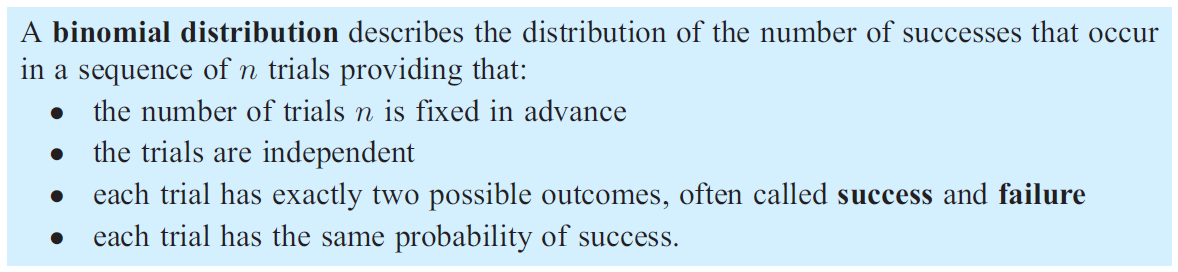 The distribution of  is called the binomial distribution and we write .The probability distribution of  is
 where 